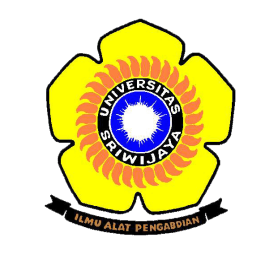 UNIT LAYANAN PENGADAAN BARANG DAN JASAUNIVERSITAS SRIWIJAYA                Jl. Palembang – Prabumulih Km. 32 (OI) Kode Pos 30662                     Telp. (0711) 580069, 580225, 580275, 580645, Fax. (0711) 580644BERITA  ACARA  PEMBERIAN PENJELASAN (AANWIJZING)Nomor  : 3705/UN9.4.2/LK.01/2011Pada hari ini Senin, tanggal Dua puluh bulan Juni tahun Dua Ribu Sebelas (20 - 6 – 2011), Kami Kelompok Kerja Pengadaan Pekerjaan Konstruksi Unit Layanan Pengadaan Barang dan Jasa Universitas Sriwijaya yang diangkat berdasarkan Surat Keputusan Kuasa Pengguna Anggaran                       No. 0004/H9.3.2/LK/2011 tanggal 14 Januari 2011, telah menyelenggarakan rapat pemberian penjelasan (Aanwijzing) untuk Paket Pekerjaan Pembangunan Gedung Asrama Mahasiswa Universitas Sriwijaya, Tahun Anggaran 2011, dengan hasil sebagai berikut :A.   HADIR DALAM RAPATKELOMPOK KERJA PENGADAAN PEKERJAAN KONSTRUKSI1.	Hendra Marta Yudha	: 	Ketua	2.	Firdaus	:	Sekretaris	3.	Parama Santati	:	Anggota	4.	Nopizah	:	Anggota	5.	Mulkan 	:    	AnggotaPESERTA YANG HADIRKonsultan Perencana dari PT. Cakra Manggilingan JayaKonsultan Manajemen Konstruksi dari PT. Deserco Development ServicesPenyedia Jasa Konstruksi berjumlah 7 (tujuh) perusahaan B.	Pokok-pokok penjelasan dan perubahan yang telah dilaksanakan pada rapat adalah sebagai berikut :PENJELASAN UMUMDisampaikan oleh  :  Pokja Pengadaan Pekerjaan Konstruksi2.	PENJELASAN TEKNISDisampaikan oleh  :  Konsultan Perencana dan Konsultan Manajemen KonstruksiDalam Rapat Pemberian Penjelasan telah dijelaskan hal-hal yang berkaiatan dengan Pelelangan dan hal-hal yang disepakati bersama oleh Pokja Pengadaan Pekerjaan Konstruksi dan Peserta Lelang. Adapun hasil rapat penjelasan tersebut adalah sebagai berikut : A.	PENJELASAN UMUMMetoda pelaksanaan Pengadaan Barang dan Jasa yang dipakai adalah Metoda Pelelangan Umum dengan Pascakualifikasi sesuai Peraturan Presiden Republik Indonesia Nomor 54 Tahun 2010, Tentang Pedoman Pelaksanaan Pengadaan Barang dan Jasa Pemerintah. dan Kepmen PU Nomor 45 Tahun 2007, tentang Pedoman Teknis Bangunan Gedung Milik Negara.Metoda evaluasi penawaran dilakukan dengan sistem gugurHal-hal yang menggugurkan penawaran, antara lain:terlambat memasukkan penawarannilai penawaran setelah koreksi aritmatik melebihi HPSsyarat-syarat substansial yang diminta berdasarkan Dokumen Pemilihan TIDAK dipenuhi/dilengkapsyarat ketentuan teknis tidak terpenuhiKelengkapan yang harus dilampirkan bersama Dokumen PenawaranDokumen Penawaran, meliputi:surat penawaran yang di dalamnya mencantumkan;tanggal;masa berlaku penawaran;harga penawaran;jangka waktu pelaksanaan pekerjaan; dantanda tangan:direktur utama/pimpinan perusahaan;penerima kuasa dari direktur utama/pimpinan perusahaan yang nama penerima kuasanya tercantum dalam akta pendirian atau perubahannya;kepala cabang perusahaan yang diangkat oleh kantor pusat yang dibuktikan dengan dokumen otentik; pejabat yang menurut perjanjian kerja sama berhak mewakili perusahaan yang bekerja sama; ataupeserta perorangan.Jaminan Penawaran asli;daftar kuantitas dan harga, apabila dipersyaratkan;surat kuasa dari direktur utama/pimpinan perusahaan kepada penerima kuasa yang namanya tercantum dalam akta pendirian atau perubahannya (apabila dikuasakan);surat perjanjian kemitraan/kerja sama operasi (apabila ada);dokumen penawaran teknis:metode pelaksanaan;jadwal waktu pelaksanaan;jenis, kapasitas, komposisi dan jumlah peralatan;spesifikasi teknis;daftar personil inti;bagian pekerjaan yang akan disubkontrakkan;formulir rekapitulasi perhitungan TKDN;dokumen isian kualifikasi, dan;dokumen lain yang dipersyaratkanMemiliki sertifikat ISO 9001:2008, OHSAS 18001:2007, SM K3 yang masih berlaku (dibuktikan dengan foto kopi sertifikat)Surat Pernyataan Dukungan dari pemilik/pabrik batching plant untuk pengadaan beton dengan mutu sesuai dengan spesifikasi teknis yang dibutuhkanPembukaan penawaran dan jadwal penting lainnya:Pertanyaan yang diajukan dalam bentuk tertulis dan paling lambat dapat diajukan sampai dengan hari Selasa, 21 Juni 2011, pukul 10.00 WIB, melalui alamat email berikut:                          ulpkonstruksi@unsri.ac.id dan dicc: hmymsc@yahoo.comB	PENJELASAN TEKNISI.	UMUM	:Penyampulan dan Penandaan Sampul Penawaran Penyampulan Dokumen Penawaran dengan menggunakan metode 1 (satu) sampulPeserta memasukkan Dokumen Penawaran asli dan salinannya ke dalam 2 (dua) sampul yang masing-masing ditandai “Asli” dan “Rekaman”, kemudian kedua sampul tersebut dimasukkan ke dalam 1 (satu) sampul untuk menjaga kerahasiaannyaDokumen Penawaran dimasukkan dalam sampul penutup dan ditulis “Dokumen Penawaran”, nama paket pekerjaan, nama dan alamat peserta serta ditujukan kepada Pokja ULP dengan alamat sebagaimana tercantum dalam LDPJaminan Penawaran a)	Peserta menyerahkan Jaminan Penawaran dalam mata uang penawaran sebagaimana tercantum dalam LDP.b)	Jaminan Penawaran memenuhi ketentuan sebagai berikut:diterbitkan oleh Bank Umum, perusahaan penjaminan atau perusahaan asuransi yang mempunyai program asuransi kerugian (suretyship) sebagaimana ditetapkan oleh Menteri Keuangan;Jaminan Penawaran dimulai sejak tanggal terakhir pemasukan penawaran dan masa berlakunya tidak kurang dari waktu sebagaimana tercantum dalam LDP;besaran nilai Jaminan Penawaran tidak kurang dari nilai nominal sebagaimana tercantum dalam LDP;besaran nilai Jaminan Penawaran dicantumkan dalam angka dan huruf;nama Pokja ULP yang menerima Jaminan Penawaran sama dengan nama Pokja ULP yang mengadakan pelelangan;paket pekerjaan yang dijamin sama dengan paket pekerjaan yang dilelangkan;Jaminan Penawaran harus dapat dicairkan tanpa syarat (unconditional) sebesar nilai Jaminan dalam waktu paling lambat 14 (empat belas) hari kerja, setelah surat pernyataan wanprestasi dari Pokja ULP diterima oleh Penerbit Jaminan;Jaminan Penawaran atas nama perusahaan kemitraan (Kerja Sama Operasi/KSO) harus ditulis atas nama perusahaan kemitraan/KSONama peserta sama dengan nama yang tercantum dalam Jaminan Penawaran;II.	TEKNIS Arsitektur, Landscape, dan CivilGambarRKS/Spesifikasi TeknisFinishing lantai keramik			TetapFinishing Exterior/Interior (Cat)		TetapAtap keramik					TetapBoQCivil saluran air hujan				Masuk dalam penawaranFinishing Exterior/Interior (Cat)		Masuk dalam penawaranLandscape					Tidak masuk penawaranStrukturGambarRKS/Spesifikasi Teknis; Tiang pancang ukuran: 40/40, fc’ = 450 kg/cm2			Droop hammer diganti dengan Diesel hammer K. 45Beban Uji Standar terhadap tiang pancang: Uji harus minimal 2 (dua) kali dari beban rencana ( 2 x 75 ton) seharusnya (2 x 100 ton) = 200 tonKuat tekan beban , fc’ = 300 kg/cm2 BoQAda perubahan volume pondasi plat/balok lantai jemur, rangka atapMekanikalGambarRencana Kerja dan Syarat-SyaratBoQElektrikalPerubahan gambar sistem proteksi petir karena perubahan atap (Gambar dapat diambil)BoQ penyambungan daya listrik harus termasuk modifikasi jaringan PLN/penambahan kabel dan tiang bila dibutuhkanC.	RESUME :I	UMUM	:Kelompok Kerja menjelaskan mengenai Paket Pekerjaan Pembangunan Gedung Asrama Mahasiswa Universitas Sriwijaya, adalah melalui proses pelelangan umum dengan pascakualifikasi.Jika ada rekanan yang tidak hadir dalam acara penjelasan pekerjaan, maka rekanan yang tidak hadir dianggap telah menerima dan menyetujui hasil dari rapat penjelasan ini.Jangka waktu pelaksanaan pekerjaan ini  yang tertuang dalam dokumen pemilihan 150 (seratus lima puluh) hari kalender. Sistem Penyampaian Dokumen penawaran yang dipakai adalah Sistem Satu Sampul.Sistem Evaluasi Penawaran yang dipakai adalah Sistem Gugur.Untuk mengikuti pelelangan peserta lelang harus memasukkan Dokumen Penawaran pada waktu dan tanggal yang telah ditentukan.Apabila tidak ditentukan lain dalam Penjelasan Pekerjaan (Prebid Conference) ini, semua syarat-syarat, ketentuan adalah seperti yang tercantum dalam Dokumen Pemilihan.II.	TEKNISSecara umum lingkup Pekerjaan Pembangunan Gedung Asrama Mahasiswa Universitas Sriwijaya  telah dijelaskan di dalam Dokumen Pemilihan.Sistem penyampaian dokumen penawaran yang dipakai adalah Sistem Satu Sampul.Sistem evaluasi penawaran yang dipakai adalah Sistem Gugur.Pemasukan dokumen penawaran dari tgl 21 - 24 Juni 2011, pada hari terakhir tanggal 24 Juni 2011 batas akhir pemasukan dokumen penawaran pukul 10.00 wibD. 	TANYA JAWAB.		Semua Item Cukup Jelas.Seluruh Hasil penjelasan, perubahan dan hal-hal yang telah disepakati bersama oleh                                                oleh Pokja Pengadaan Pekerjaan Konstruksi dan Peserta Lelang dalam Rapat Penjelasan merupakan satu kesatuan dan merupakan bagian yang tidak terpisahkan dengan Dokumen Pemilihan.Demikian Berita Acara Penjelasan (Prebid Conference) ini dibuat untuk dipergunakan sebagaimana mestinya.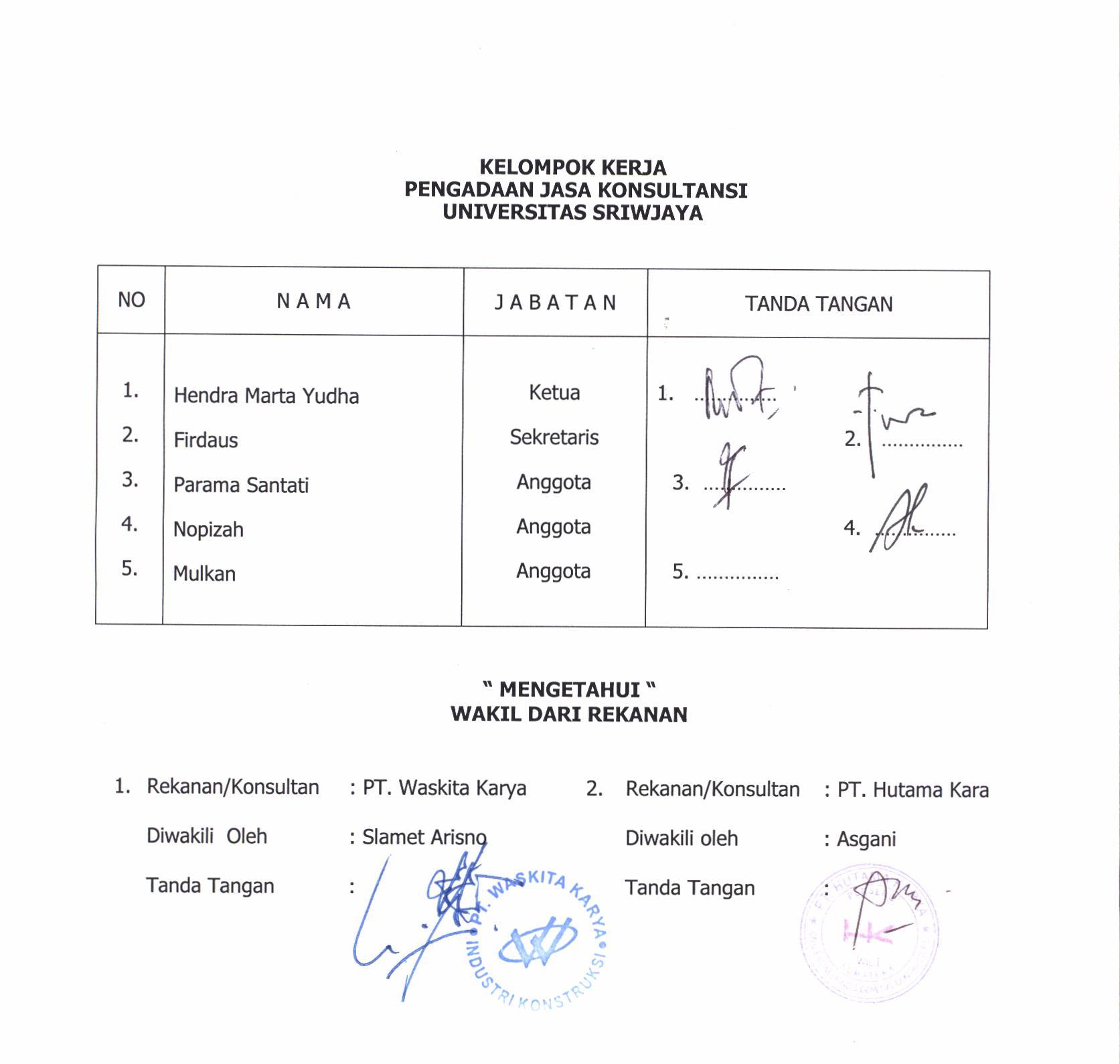 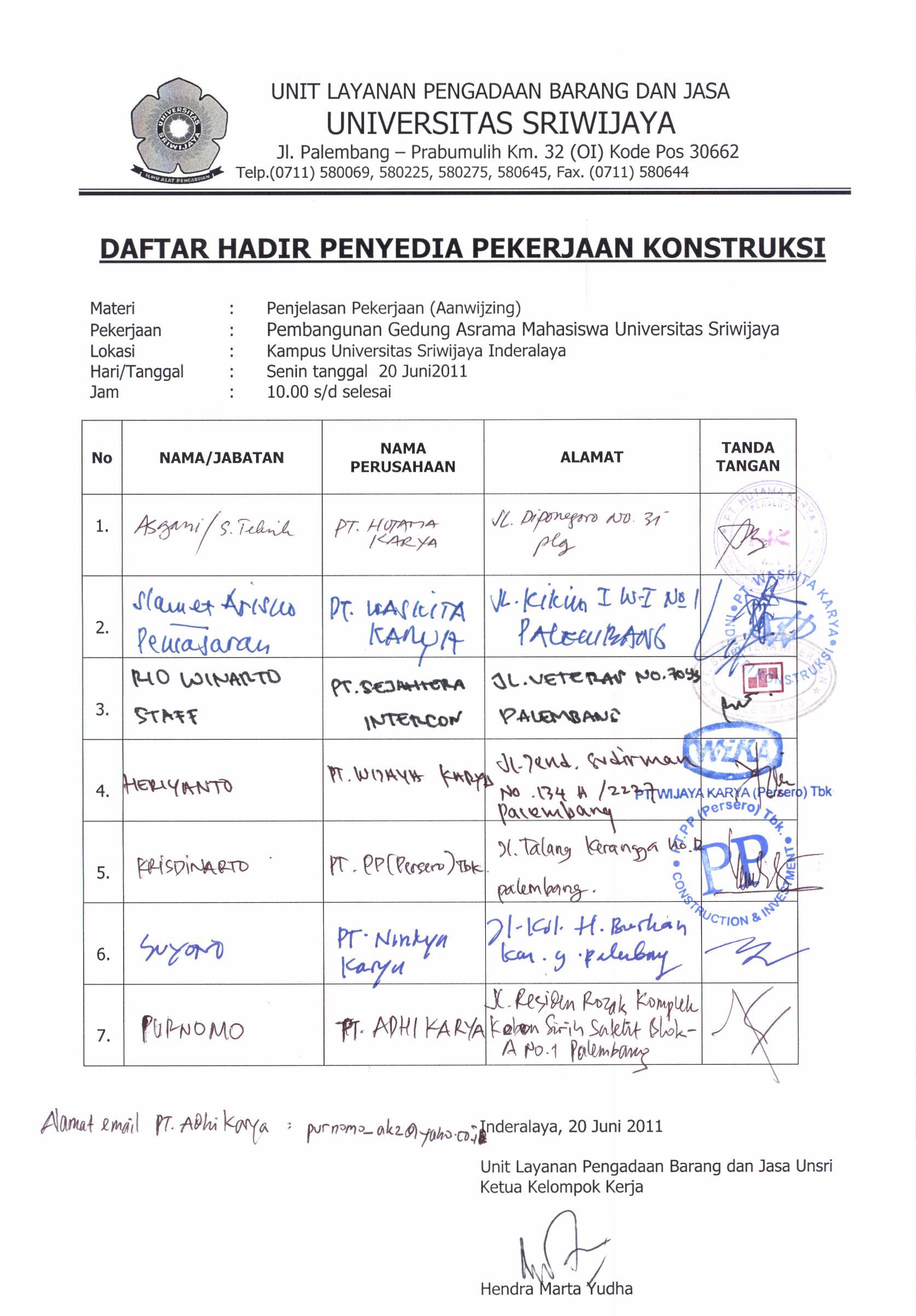 NoKegiatanHari/TanggalWaktuPendaftaran dan Pengambilan Dokumen Pengadaan Rabu/15 Juni s.d. Kamis/23 Juni 201110.00 s.d. 14.00 WIBPemberian PenjelasanSenin/20 Juni 201110.00 WIB s.d. selesaiPemasukan Dokumen PenawaranSelasa/21 Juni  s.d. Kamis/23 Juni 2011Jumat/24 Juni 201110.00 s.d. 14.00 WIBs.d 10.00 WIBPemasukan Akhir Dokumen PenawaranJumat/24 Juni 201110.00 WIBPembukaan Dokumen PenawaranJumat/24 Juni 201110.15 WIBEvaluasi PenawaranJumat/24 Juni s.d. Senin/27 Juni 2011Pembuktian KualifikasiKamis/30 Juni 201110.00 WIBPengumuman PemenangJumat/1 Juli 2011Masa SanggahSenin/4 Juli s.d. Jumat/8 Juli 2011Penerbitan SPPBJSenin/11 Juli 2011NoURAIANURAIANKETERANGAN1Daftar GambarDaftar GambarTetap2Ar-001Lokasi AsramaTetap3Ar-002Site ExistingTetap4Ar-003Blok planTetap5Ar-004Site PlanTetap6Ar-101Denah Lantai 1Tetap7Ar-102Denah Lantai 2Tetap8Ar-103Denah Lantai 3, 4, dan 5Tetap9Ar-104Denah Lantai RITetap10Ar-105Denah AtapTetap11Ar-106Denah PartialTetap12Ar-201TampakTetap13Ar-301PotonganTetap14Ar-401Denah Kusen Lantai 1Tetap15Ar-402Denah Kusen Lantai 2Tetap16Ar-403Denah Kusen Lantai 3, 4, & 5Tetap17Ar-404Denah Kusen Lantai AtapTetap18Ar-405Schedule KusenTetap19Ar-501Denah Finishing Lantai 1Tetap20Ar-502Denah Finishing Lantai 2Tetap21Ar-503Denah Finishing Lantai 3, 4, & 5Tetap22Ar-601Denah Plafond Lantai 1Tetap23Ar-602Denah Plafond Lantai 2Tetap24Ar-603Denah Plafond Lantai 3, 4, 5Tetap25Ar-604Denah Plafond Lantai AtapTetap26Ar-605Detail PlafondTetap27Ar-701Potongan PartialTetap28Ar-702Detail PartialTetap29Ar-801Detail ToiletTetap30Ar-901Detail tangga 1Tetap31Ar-902Detail tangga 2Tetap32Ar-903Detail ruang liftTetap33Ar-904Detail FesadeTetap34Ar-905Detail ruang jemurTetap35Ar-1001Detail ruang METetapNoURAIANKETERANGAN1Daftar GambarTetap2Standar Pekerjaan StrukturTetap3Denah PondasiAda tambahan pondasi Pit Lift4Denah Tie BeamTetap5Denah Plat lantai -1Ada tambahan lantai jemur6Denah Kolom lantai – 1Ada tambahan kolom lantai jemur7Denah Kolom lantai – 2 & 3Ada tambahan kolom lantai jemur8Denah Kolom lantai – 4 & 5Ada tambahan kolom lantai jemur9Denah Kolom lantai – RLTetap10Schedule KolomTetap11Denah Plat lantai – 2Ada tambahan kolom lantai jemur12Denah Plat lantai – 3Ada tambahan kolom lantai jemur13Denah Plat lantai – 4Ada tambahan kolom lantai jemur14Denah Plat lantai – 5Ada tambahan kolom lantai jemur15Denah Plat lantai – RLAda tambahan kolom lantai jemur16Denah Balok RLTetap17Schedule BalokTetap18Denah Rangka AtapAda penambahan Rangka Atap19Detail Tangga 1Tetap20Detail Tangga 2Ada pengurangan lebar bordes semula 1990 menjadi 134021Denah Pondasi Ruang M/ETetap22Denah Balok, Kolom Ruang M/ETetap23Schedule Balok, Kolom r, METetapNo Perubahan1Instalasi Air Bersih: Perubahan denah struktur (R. Jemur & Atap – ganti X - reff2Instalasi Air Bekas, Air Kotor, Vent dan Air HujanPerubahan denah struktur (R. Jemur & Atap – ganti X – reffPenambahan RD dan pipa untuk R. Jemur & Atap3Instalasi Pemadam KebakaranPerubahan denah struktur (R. Jemur & Atap – ganti X – reffPenambahan APAR untuk ruang mesin lift4Instalasi Ventilasi dan Tata UdaraPerubahan denah struktur (R. Jemur & Atap – ganti X - reffNOMATERIALSPESIFICATIONBRAND/MANUFACTURE1Instalasi Air Bekas, Air Kotor, Vent dan Air HujanInstalasi Air Bekas, Air Kotor, Vent dan Air HujanInstalasi Air Bekas, Air Kotor, Vent dan Air HujanPipesPipa air bekas, air kotor, dan air hujanPipa ventilasi udaraFittingMateria: UPCClass: AWWorking presure: 10 kg/cm2Standar: SNI 06-0084-2002Materia: UPCClass: DWorking presure: 5 kg/cm2Standar: SNI 06-0084-2002Materia: UPCStandar: SNI 06-0084-2002PralonRucikaPralonRucikaAaron KaseyRucika2Instalasi PompaLifting PumpType: Multistage centrifugal pumpKap.&Head: sesuai schedulePower & Elec: sesuai scheduleOpeeration: sesuai scheduleEbaraTorishimaRitzTeral3Instalasi AC dan Mekanikal FanACType: Split, wall mounted          Split, ceiling casseteKapasitas: sesuai schedulePower & Elec: sesuai scheduleDaikinPanasonicYorkAircoolMC QuayMekanikal FanType: Propeller Fan, wall mounted            Inline centrifugal            Axial flow fan (Adjust Pitch)Kapasitas: sesuai schedulePower & Elec: sesuai scheduleSystem AirRosenbergKruegerConexaNicotraPanasonicNoPerubahan1Instalasi Air Bersih: Tidak Ada Perubahan2Instalasi Air Bekas, Air Kotor, Vent dan Air HujanPenambahan roof drain untuk ruang jemur dan pipa air bekas3Instalasi Pemadam KebakaranPenambahan APAR untuk ruang mesin lift4Instalasi Ventilasi dan Tata UdaraTidak ada perubahan